    ČEZ Energetické služby, s. r. o.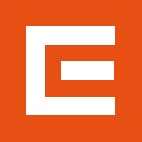 Roční příprava provozu lokální distribuční soustavy pro oblast Vítkovice, ČEZ Energetické služby, s. r. o, na rok 2023.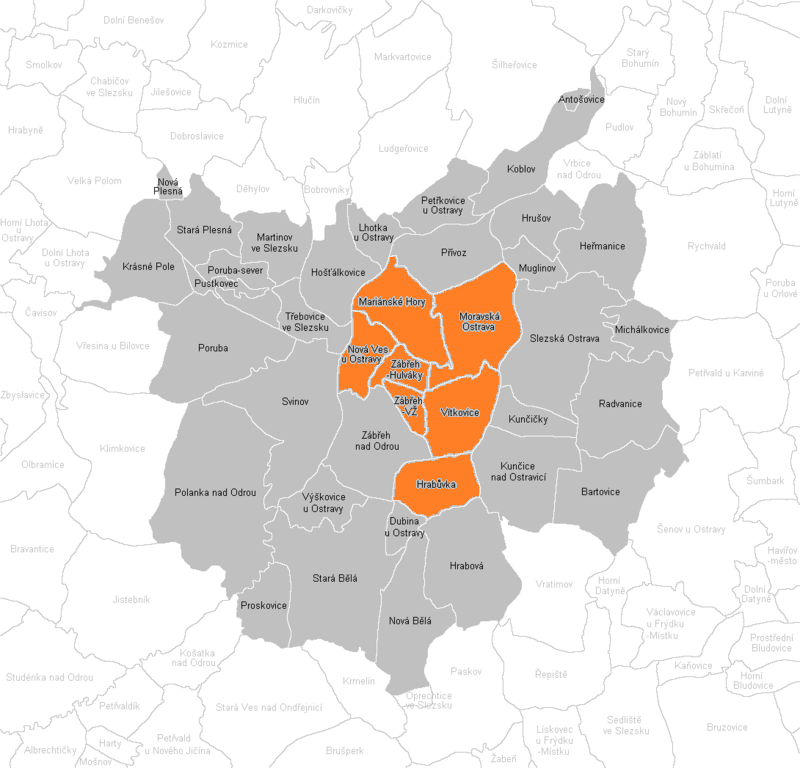 Zpracoval: Ing. Rostislav RichtárSchválil: Ing. Zdeněk FlagarDatum: 21. 11. 2022Základní zapojení Základní zapojení rozvoden, ČEZ Energetické služby, s. r. o.  definuje rozsah uzlových oblastí 22kV, 6kV, 5 kV. Změny zapojení v rozvodnách odlišné od níže uvedeného základního zapojení lokální distribuční soustavy (dále jen LDS), které nastanou v důsledku plánovaných prací a jiných vlivů jsou posuzovány a plánovány v rámci měsíční, týdenní a denní přípravy provozu, přičemž hlavním kritériem je, aby zůstala zachována spolehlivost napájení všech odběratelů, vyvedení výkonu, optimální technickoekonomická kritéria provozu a bezpečný provoz LDS ČEZ Energetické služby, s. r. o. Letní / zimní provoz platí pro období (1. 4. - 30. 9.) / (1. 10. - 31. 3.) s upřesněním dle aktuálního počasí a venkovních teplot. Rozvodny jsou řazeny dle oblastí v lokalitě Vítkovic.R8/II – Zámecká zahrada1.přípojnice 22kV = T11 (110/22 kV), T14 (110/22 kV), T15 (22/6kV), T16 (22/6kV), přípojnice 6kV = T17 (6/0,5 kV), T18 (6/0,5kV), T19 (6/0,5kV), T20 (6/0,5kV),       		T21 (6/0,5 kV), T22 (6/0,4 kV), T23 (6/0,4 kV) T1 (6/0,4 kV), T2 (6/0,4kV), T3 (6/0,4kV), T4 (6/0,4kV),       		T5 (6/0,4 kV), T6 (6/0,4 kV)R8/VI – Homogenizace 1.přípojnice 6kV = T1 (6/0,4kV), T2 (6/0,4kV)R15/I – Aglomerace1.přípojnice 22kV = T1 (22/5kV), T2 (22/5kV), T11 (22/5kV)1.přípojnice 5kV = T3 (5/0,5 kV), T4 (5/0,5 kV), T5 (5/0,5 kV), T6 (5/0,5 kV), T7 (5/0,5 kV), T8 (5/0,4 kV), T9 (5/0,4 kV), R5/0 – Strojírna1.přípojnice 22kV = T1 (22/6 kV)2. přípojnice 22kV = T2 (22/6 kV)1.přípojnice 6kV = T11 (6/0,4 kV), T13 (6/0,4 kV)2. přípojnice 6kV = T14 (6/0,4 kV)R5/I – Obrobna1.přípojnice 6kV = T1 (6/0,4 kV), T2 (6/0,4 kV), T3 (6/0,5 kV), T4 (6/0,5 kV), T5 (6/0,5 kV),R5/II – Slévárna1.přípojnice 5kV = T1 (5/0,5 kV), T4 (5/0,5 kV), T5 (5/0,5 kV), T6 (5/0,4 kV), T7 (5/0,4 kV), R8/Ia – Zámecká zahrada – náhrada za R8/I	1.přípojnice 22kV R8/VIII – Čerp. st. Hrabůvka1.přípojnice 5kV = T03 (5/0,4 kV), T01 (5/0,5 kV), T02 (5/0,5 kV),R8/XII – Kotelna II URX1.přípojnice 6kV = T1 (6/0,4 kV), T2 (6/0,4 kV)R8/XIII – StamontRozvaděče nn vzájemně zálohovatelné,R4/II – Špalkárna1.přípojnice 22kV = T1 (22/6 kV), T2 (22/6 kV)1.přípojnice 6kV = T3 (6/0,5 kV), T4 (6/0,5 kV), T6 (6/0,5 kV), T2 (6/0,4 kV), T9 (6/0,4 kV), T03 (6/0,4 kV), T01 (6/0,5 kV), T02 (6/0,5 kV),R8/III – Hulváky1.přípojnice 22kV = T1(110/22 kV), T6 (110/22 kV), T3 (22/6kV), T4 (22/6kV),                                 T5 (22/6kV),2.přípojnice 22kV = T2(110/22 kV), T7 (110/22 kV) 1.přípojnice 6kV = T11 (6/0,4 kV), T12 (6/0,4 kV), T13 (6/0,5 kV), T14 (6/0,5 kV)R2/I – Měnírna1.přípojnice 22kV = T1(22/6 kV), T2 (22/6 kV), 2.přípojnice 22kV = T4 (22/6kV),1.přípojnice 6kV = TVS 1 (6/0,4 kV) , TVS 3 (6/0,4 kV)R2/V – 4,5 DUO1.přípojnice 6kV = T12 (6/0,5 kV), T13 (6/0,5 kV), T14 (6/0,4 kV),                T15 (6/0,5 kV), T16 (6/0,5 kV), T22 (6/0,5 kV), T23 (6/0,5 kV), T26 (6/0,5 kV), T27 (6/0,4 kV)R2/VIII – RO3 Čerp. Stanice zpětné vody1.přípojnice 6kV = T1 (6/0,4kV)R2/XV – Soustružna válcůRozvaděč 400, 500 VR6/IV – Kotlárna II1.přípojnice 6kV = T1 (6/0,4 kV), T2 (6/0,5 kV), T3 (6/0,5 kV), T5 (6/0,4 kV), T6 (6/0,4 kV),2.přípojnice 6kV  R6/VI – Jaderná energetika1.přípojnice 22kV = T1(22/6 kV), T2(22/6 kV),1.přípojnice 6kV = T11 (6/0,4 kV), T12 (6/0,4 kV), T13 (6/0,4 kV), T14 (6/0,4 kV), T15 (6/0,4 kV), T16 (6/0,4 kV),R8/IV – Střední oblast1.přípojnice – rozvodna R2 = T1 (110/22 kV), T2 (110/22 kV),1.přípojnice – rozvodna RP2 = T3 (110/22 kV)R3/I – Měnírna1.přípojnice 22kV 2.přípojnice 22kV 1.přípojnice 5kV = T4(5/0,5 kV), T5(5/0,5 kV), T6(5/0,5 kV), T7(5/0,4 kV), T8(5/0,4 kV)R3/II – Těž. Mechanika1.přípojnice 22kV = T11 (22/5 kV), T12 (22/5 kV),1.přípojnice 5kV = T13 (5/0,5 kV), T14 (5/0,5 kV), T15 (5/0,5 kV),                  T16 (5/0,5 kV), T67(5/0,4 kV), T69 (5/0,4 kV),R3/III – Těž. Mechanika II1.přípojnice 5kV = T1 (5/0,5 kV), T2 (5/0,5 kV), T3 (5/0,5 kV), T20 (5/0,4 kV), T24 (5/0,5 kV),R3/V – Kotelna1.přípojnice 5kV = T61 (5/0,5 kV), T62 (5/0,5 kV), T63 (5/0,5 kV), T64 (5/0,4 kV)R3/IX – KairoRozvaděče nn.OS_1214 – U válcovny1.přípojnice 6kV = TVS1 (6/0,4 kV)Očekávaná výše roční spotřeby elektřiny LDS.Předpokládané minimum a maximum zatížení LDS. Známá omezení v distribuční soustavě mající vliv na provoz výrobních zařízení výrobců elektřiny.V roce 2023 plánujeme omezení, mající vliv na provoz výrobních zařízení: V roce 2023 neevidujeme žádný požadavek na uvolnění výrobních zařízení připojených k LDS pro oblast Vítkovice, ČEZ Energetické služby, s. r. o.  Plánovaná vypínání zařízení LDS. Jsou uvedeny nárokované a schválené požadavky na uvolnění zařízení známé k 15. 11. 2022, schválený plán prevence na rok 2023. Uvedené termíny mohou být v rámci měsíční, týdenní a denní přípravy provozu aktualizovány.Výpočty.Výpočet chodu distribuční soustavy z hlediska spolehlivosti:Spolehlivost chodu Lokální distribuční soustavy pro oblast Vítkovice, ČEZ Energetické služby, s. r. o. byla ověřena.Výpočet potřebného objemu služeb sloužících k zabezpečení spolehlivosti provozu distribuční soustavy: Lokální distribuční soustava pro oblast Vítkovice, ČEZ Energetické služby s. r. o. obsahuje ve vybraných uzlových oblastech systém aktivního řízení napětí. Dále byly analyzovány možné stavy, nesplňující podmínky spolehlivosti provozu distribuční soustavy, navržená opatření na odstranění stavů nesplňujících podmínky spolehlivosti provozu distribuční soustavy, výpočty chodu sítí a výpočet zkratových poměrů. 7.  Závěr. Roční příprava provozu na rok 2023 byla zpracována dle legislativních požadavků a obsahuje relevantní údaje dle těchto požadavků. Vychází z podkladů a informací známých k 15.11. 2022. Je zpracována s ohledem na maximální míru bezpečnosti a spolehlivosti dodávky z Lokální distribuční soustavy pro oblast Vítkovice, ČEZ Energetické služby, s. r. o., všem účastníkům trhu připojeným k této DS.Bližší podrobnosti budou oprávněným zájemcům na vyžádání poskytnuty oddělením Distribuce elektřiny Vítkovice ČEZ Energetické služby, s. r. o. Kontakt: zdenek.flagar@cez.cz, tel. 737 765 709 rostislav.richtar@cez.cz tel. 792 330 665 Upřesnění roční přípravy provozu provede provozovatel distribuční soustavy do 31. ledna běžného roku při respektování roční přípravy provozu provozovatele přenosové soustavy a ročních příprav provozu ostatních distribučních soustav.OBLASTOčekávaná výše roční spotřeby elektřiny [MWh]OBLASTOčekávaná výše roční spotřeby elektřiny [MWh]LDS Energetické služby s. r. o – oblast Vítkovice 191 588 MWhLDS Energetické služby s. r. o – oblast Vítkovice 191 588 MWhOBLASTPředpokládané maximum zatížení [MW]OBLASTPředpokládané maximum zatížení [MW]ČEZ Energetické služby s. r. o – oblast Vítkovice 2236ČEZ Energetické služby s. r. o – oblast Vítkovice 2236ROKMĚSÍCROZVODNAMÍSTO PŘIPOJENÍDRUH ČINNOSTI20233R3/I03.pole/kobka_OS KGJ KOMAPrevenceROKMĚSÍCROZVODNAMÍSTO PŘIPOJENÍDRUH ČINNOSTI20231R8/IV21.pole/kobka_R3/VII T35Prevence20231R8/IV06.pole/kobka_R3/VII trafo T31 (Ocelárna)Prevence20231R8/IV11.pole/kobka_R3/VIII kobka 1 - Čerpadlo 1 (Čerpací stanice)Prevence20231R8/IV20.pole/kobka_R3/VIII T37 kobka 98Prevence20231R8/IV26.pole/kobka_R3/XIV kobka 9 (Odprašování EOP 1+2+3_Kabel  WH2A+WH2B+WH2C)Prevence20231R8/IV22.pole/kobka_R3/VIII kobka 3Prevence20231R8/IV12.pole/kobka_R3/XIV kobka 6 (Odprašování EOP 1+2+3_Kabel  WH1A+WH1B+WH1C)Prevence20231R8/IV08.pole/kobka_R3/VIII kobka 99 - trafo T36 (Čerpací stanice)Prevence20231R8/IV05.pole/kobka_R3/X trafo T1Prevence20231R8/IV04.pole/kobka_R3/VII trafo T41 (Ocelárna)Prevence20231R8/IV16.pole/kobka_R3/VII T42Prevence20231R8/IV03.pole/kobka_R3/XII kobka 1 (Kabel 1+2+3)Prevence20231R8/IV09.pole/kobka_R3/VII trafo T34 (Ocelárna)Prevence20231R8/IV14.pole/kobka_R3/XX kobka 1 (Čerpadla PAH - Kabel 1+2)Prevence20231R8/IV10.pole/kobka_LMS - DTS OS_9579 (Linka membranových stěn)Prevence20231R8/IV18.pole/kobka_R3/VII T32Prevence20231R8/IV19.pole/kobka_R3/VII T33Prevence20231R8/IV13.pole/kobka_R3/VII T38 odpojenoPrevence20231R8/IV25.pole/kobka_R3/XV-RKS-kobka 1 (Rychlokovací stroj)Prevence20231R8/III (obsluha)11.pole/kobka_R2/XIIIc T1 kobka 1Prevence20231R8/III (obsluha)14.pole/kobka_R2/XIIIc T2 kobka 2Prevence20232R2/V11.pole/kobka_R870/ SYNERGY INVEST  Kabel 1Prevence20232R2/V10.pole/kobka_Obrobna zkoušekPrevence20232R2/V21.pole/kobka_R2/I kobka 306Prevence20232R15/I59.pole/kobka_ČS NH kobka 4Prevence20233R3/I23.pole/kobka_R3/VIc T42 Keravit (5/0,5 kV_1,6 MVA)Prevence20233R3/I20.pole/kobka_Směr stykače pro vál.stoliciPrevence20233R3/I16.pole/kobka_R3/XIc 340/T2Prevence20233R3/I38.pole/kobka_R3/XIc T1Prevence20233R3/I13.pole/kobka_R3/XIc 340/T3Prevence20233R3/I03.pole/kobka_OS KGJ KOMAPrevence20233R6/VI16.pole/kobka_Vítkovice-Jaderná energetikaT22Prevence20233R3/I31.pole/kobka_VN3101-směr OS_9589 VII HalaPrevence20233R3/I17.pole/kobka_Trafostanice DIZPrevence20233R15/I59.pole/kobka_ČS NH kobka 4Prevence20233R3/I11.pole/kobka_OS_9704 EOP č.4Prevence20233R3/I08.pole/kobka_R3/XIXc kobka 1Prevence20233R3/I25.pole/kobka_R3/XIXc kobka 2Prevence20233R3/I35.pole/kobka_Čerpadlo Sigma 2Prevence20233R3/I05.pole/kobka_OS_9703 EOP č.3Prevence20233R3/I33.pole/kobka_R3/XVIc TrafoPrevence20233R2/VIII08.pole/kobka_VN3047-OS_9752 RO3APrevence20233R2/VIII16.pole/kobka_VN3049-Čerpadlo 2, OS_9752Prevence20233R2/VIII07.pole/kobka_VN3046-Čerpadlo 5+OS_9752Prevence20233R2/VIII06.pole/kobka_VN3045-Čerpadlo 1+ OS_9752Prevence20233R6/VI30.pole/kobka_R6/IIIc T4 kobka 4Prevence20233R3/I22.pole/kobka_R3/VIc T44 Keravit (5/0,4 kV_630 kVA)Prevence20233R6/VI02.pole/kobka_Směr trafo T11 (1000 kVA)Prevence20234R3/II07.pole/kobka_R3/XXI kobka 1 (Výměníková stanice)Prevence20234R5/II06.stání distr. trafa 5/0,4 kV_T6 (1 MVA)Prevence20234R5/II07.stání distr. trafa 5/0,4 kV_T7 (1 MVA)Prevence20234R5/II06.stání distr. trafa 5/0,4 kV_T6 (1 MVA)Prevence20234R5/II07.stání distr. trafa 5/0,4 kV_T7 (1 MVA)Prevence20234R3/II21.pole/kobka_R3/IVc  kobka 14Prevence20234R3/II12.pole/kobka_Směr OS_9588 ČS CNG ul. RuskáPrevence20234R3/II09.pole/kobka_VHM1-T18 1ST2Prevence20234R3/II23.pole/kobka_R3/IVc  kobka 1Prevence20234R3/II10.pole/kobka_VHM2-T19 2ST2Prevence20234R3/III06.pole/kobka_R3/XIIIc Nové ředitelství kobka 1 (Tr. ADMINIST.)Prevence20235R15/I07.pole/kobka_OS_1511 ŠrotištěPrevence20235R2/I (obsluha)304.pole/kobka_R2/II kobka 37 (Bloková I_Vývod 2)Prevence20236R15/I47.pole/kobka_R8/VIII kobka 16Prevence20236R2/I (obsluha)112.pole/kobka_Kolejová - trafo T1Prevence20236R15/I59.pole/kobka_ČS NH kobka 4Prevence20236R8/IV10.pole/kobka_OS_9701Pec LF 80t R4 LFPrevence20236R5/II02.pole/kobka_Dislok. trafo (Trafo osvětlení Čistírna_400 kVA)Prevence20236R5/II05.pole/kobka_MOTOR 300 kW (ind.pece ISTOL)Prevence20236R15/I48.pole/kobka_R8/VIII kobka 3Prevence20237R5/II04.pole/kobka_MOTOR 900 kW (ind.pece ISTOL - DTS_OS_9753)Prevence20237R5/II09.pole/kobka_VS-oblouk.pec 2,2 MVA-kobka 1Prevence20237R5/II07.pole/kobka_R5/IX kobka 1 (Stykovna_Ocelolitina)Prevence20237R8/III (obsluha)27.pole/kobka_R2/XIc  kobka 22Prevence20237R5/II21.pole/kobka_R5/III kobka 2 (Hruboslévárna)Prevence20238R8/III (obsluha)26.pole/kobka_R2/XIc  kobka 23Prevence20238R8/III (obsluha)30.pole/kobka_R2/XIc  kobka 131Prevence20238R5/031.pole/kobka_R8/X trafo T01_DOORY (1,6 MVA)Prevence20238R5/015.pole/kobka_R5/X kobka 1 (Lahvárna 2)Prevence20238R5/036.pole/kobka_R8/X trafo T02_DOORY (1,6 MVA)Prevence20239R6/VI28.pole/kobka_R6/IIIc T1 kobka 1Prevence20239R6/VI29.pole/kobka_R6/IIIc T2 kobka 2Prevence20239R3/I22.pole/kobka_R3/VIc T44 Keravit (5/0,4 kV_630 kVA)Prevence20239R4/II16.pole/kobka_OS_9714 trafo Výzkum (R4/IVc)Prevence20239R4/II24.pole/kobka_Směr trafo T1a (Výpočetní středisko)Prevence20239R3/I20.pole/kobka_Směr stykače pro vál.stoliciPrevence20239R3/I11.pole/kobka_OS_9704 EOP č.4Prevence20239R6/VI31.pole/kobka_R6/IIIc T5 kobka 5Prevence20239R6/VI32.pole/kobka_R6/IIIc T6 kobka 6Prevence20239R6/VI30.pole/kobka_R6/IIIc T4 kobka 4Prevence20239R6/VI22.pole/kobka_Směr trafo T2 (10 MVA)Prevence20239R6/VI15.pole/kobka_VTK-Jader. energ.T23 (Správ. bud.)Prevence20239R6/VI17.pole/kobka_Vítkovice-Jaderná energetikaT21Prevence20239R6/VI12.pole/kobka_Vítkovice-Jaderná energetikaT24Prevence20239R6/VI16.pole/kobka_Vítkovice-Jaderná energetikaT22Prevence20239R8/VIII06.pole/kobka_Petrokámen kobka 1Prevence20239R6/VI20.pole/kobka_Vítkovice-Jaderná energetikaT18Prevence20239R6/VI18.pole/kobka_Vítkovice-Jaderná energetikaT20Prevence20239R6/VI19.pole/kobka_Vítkovice-Jaderná energetikaT19Prevence20239R6/VI21.pole/kobka_Vítkovice-Jaderná energetikaT17Prevence202310R4/II24.pole/kobka_Směr trafo T1a (Výpočetní středisko)Prevence202310R5/II02.pole/kobka_Dislok. trafo (Trafo osvětlení Čistírna_400 kVA)Prevence202310R5/II07.pole/kobka_R5/IX kobka 1 (Stykovna_Ocelolitina)Prevence202310R3/III12.pole/kobka_VHM3-T26Prevence202310R3/III15.pole/kobka_R3/XVII kobka 1Prevence202310R3/III14.pole/kobka_VHM4-T25Prevence202310R3/III07.pole/kobka_VHM2-zám.prac. T68Prevence202310R5/II04.pole/kobka_MOTOR 900 kW (ind.pece ISTOL - DTS_OS_9753)Prevence202310R5/II21.pole/kobka_R5/III kobka 2 (Hruboslévárna)Prevence202310R3/III01.pole/kobka_VHM1 T28 (6. Hala)Prevence202310R3/III06.pole/kobka_R3/XIIIc Nové ředitelství kobka 1 (Tr. ADMINIST.)Prevence202310R5/II05.pole/kobka_MOTOR 300 kW (ind.pece ISTOL)Prevence202310R5/II09.pole/kobka_VS-oblouk.pec 2,2 MVA-kobka 1Prevence202310R4/II16.pole/kobka_OS_9714 trafo Výzkum (R4/IVc)Prevence202310R4/II23.pole/kobka_Směr trafo T3a (Výpočetní středisko)Prevence202310R6/IV11.pole/kobka_ČKD VAGONKA 1Prevence202312R8/IV01.pole/kobka_Měření FKZPrevence202312R8/IV10.pole/kobka_OS_9701Pec LF 80t R4 LFPrevence202312R8/IV03.pole/kobka_kompenzace Regulátor TCR 2.harm.Prevence202312R8/IV05.pole/kobka_kompenzace 3.a 4.harm.Prevence202312R8/III (obsluha)30.pole/kobka_R2/XIc  kobka 131Prevence202312R8/IV08.pole/kobka_EOP č.5 PECPrevence